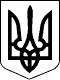 ЗВЯГЕЛЬСЬКИЙ МІСЬКИЙ ГОЛОВАРОЗПОРЯДЖЕННЯ25.12.2023                     			                                                    № 376 (о)Про розгляд пропозицій і доручень, висловлених депутатами та міським головою під час проведення  сорок третьої сесії міської ради восьмого скликанняКеруючись пунктами 2, 7, 19, 20 частини четвертої статті 42 Закону України «Про місцеве самоврядування в Україні», статтею 23 Закону України «Про статус депутатів місцевих рад», статтею 48 Регламенту Звягельської міської ради восьмого скликання, враховуючи зауваження, пропозиції і доручення, висловлені депутатами міської ради та міським головою під час проведення  сорок третьої сесії міської ради восьмого скликання:1. Керівникам виконавчих органів міської ради вжити заходи з розгляду та виконання зауважень, пропозицій і доручень депутатів міської ради та міського голови, які висловлені під час проведення сорок третьої сесії міської ради восьмого скликання, що додаються.2. Посадовим особам, зазначеним у додатку, до 22.01.2024 надати інформацію про виконання цього розпорядження секретарю міської ради Гвозденко О.В. та в електронному вигляді організаційному відділу міської ради для узагальнення та інформування на черговій сесії міської ради восьмого скликання.3. Розпорядження міського голови від 02.08.2023 № 210 (о) «Про розгляд пропозицій і доручень, висловлених депутатами та міським головою під час проведення позачергової тридцять сьомої сесії міської ради восьмого скликання», від 13.09.2023 №253 (о) «Про розгляд пропозицій і доручень, висловлених депутатами та міським головою під час проведення тридцять восьмої сесії міської ради восьмого скликання», від 29.09.2023 № 270 (о) «Про розгляд пропозицій і доручень, висловлених депутатами та міським головою під час проведення позачергової тридцять дев’ятої сесії міської ради восьмого скликання», від 27.10.2023 №306 (о) «Про розгляд пропозицій і доручень, висловлених депутатами та міським головою під час проведення сорокової сесії міської ради восьмого скликання» зняти з контролю.4. Контроль за виконанням цього розпорядження покласти на секретаря міської ради  Гвозденко О.В.Міський голова	                                                                      Микола БОРОВЕЦЬДодаток до розпорядження міського головивід 25.12.2023   № 376 (о)Зауваження, пропозиції і доручення депутатів міської ради та міського голови, які висловлені під час проведення  сорок третьої сесії міської ради  восьмого скликанняКеруючий справами виконавчого комітетуміської ради                                                                                                Олександр ДОЛЯ№ з/пКим внесено пропозицію,  дорученняЗміст пропозицій та зауваженьПосадові особи міської ради, відповідальні за розгляд та реалізацію 1Постійна комісія(Сухих А.Ю.) Підготувати зміни до Положення про фінансове стимулювання спортсменів та їх тренерів Звягельської міської територіальної громади в частині умов для одержання фінансового стимулювання   спортсменам, замінивши слово «суперників» на «учасників» та внести на розгляд сесії міської ради. Кравчук Т.М.1Постійна комісія(Сухих А.Ю.) Передбачити можливість продажу земельних ділянок несільськогосподарського призначення під об’єктами нерухомого майна за ціною, не меншою 10-кратного розміру річної орендної плати та внести відповідний проект рішення на розгляд сесії міської ради. Демяненко Н.Б.2Постійна комісія(Литвин П.М.)Провести службове розслідування щодо оформлення протоколу засідання постійної комісії з питань містобудування, архітектури та земельних відносин від 01.12.2023 без підпису голови комісії. Демяненко Н.Б.3Погоджувальна рада(Боровець М.П.)Підготувати інформацію щодо фінансово-господарської діяльності КП «Аптепка №217»  за 2023 рік та  довести її до відома депутатів міської ради. Гудзь І.Л. Кочук Л.А. Москаленко О.П.4Пленарне засідання(Савчук О.М.)Опрацювати  спільно з головою постійної комісії міської ради з питань містобудування, архітектури та земельних відносин питання щодо визначення територій та закріплення їх за комунальним підприємством «Звягельсервіс», ОСББ та іншими суб’єктами господарювання з метою проведення робіт з благоустрою (прибирання, косіння трави тощо). Годун О.В. Демяненко Н.Б.4Пленарне засідання(Савчук О.М.)Провести моніторинг роботи водомірів по підйому та подачі води в мережу КП «Звягельводоканал». Напрацювати заходи щодо зменшення втрат води та визначити потребу у видатках на  реалізацію цих заходів.Тимофіїв О.В.Годун О.В. - контроль5Пленарне засідання(Боровець М.П.)Дати письмову відповідь гр.Красновській Н.М. щодо забезпечення «соціальним» хлібом незахищених верств населення міської територіальної громади. Гудзь І.Л.Хрущ Л.В.5Пленарне засідання(Боровець М.П.)Поінформувати громадськість на офіційних інформаційних ресурсах міської ради щодо послуг, які надаються КНП «Стоматологічна поліклініка», в тому числі за рахунок коштів міської територіальної громади.Гудзь І.Л.Кочук Л.А.Махновецька А.О.Пашкевич В.М.6Пленарне засідання(Рассадін А.О.)Опрацювати питання щодо можливості виведення зі складу постійної комісії міської ради окремих депутатів міської ради, які тривалий час без поважних причин не відвідують засідання  комісії.  Гвозденко О.В.Грабовська Н.М.